O B J E D N Á V K Ačíslo :  OBJ/7/2023ObjednatelObjednatelIČO:IČO:00090719DIČ: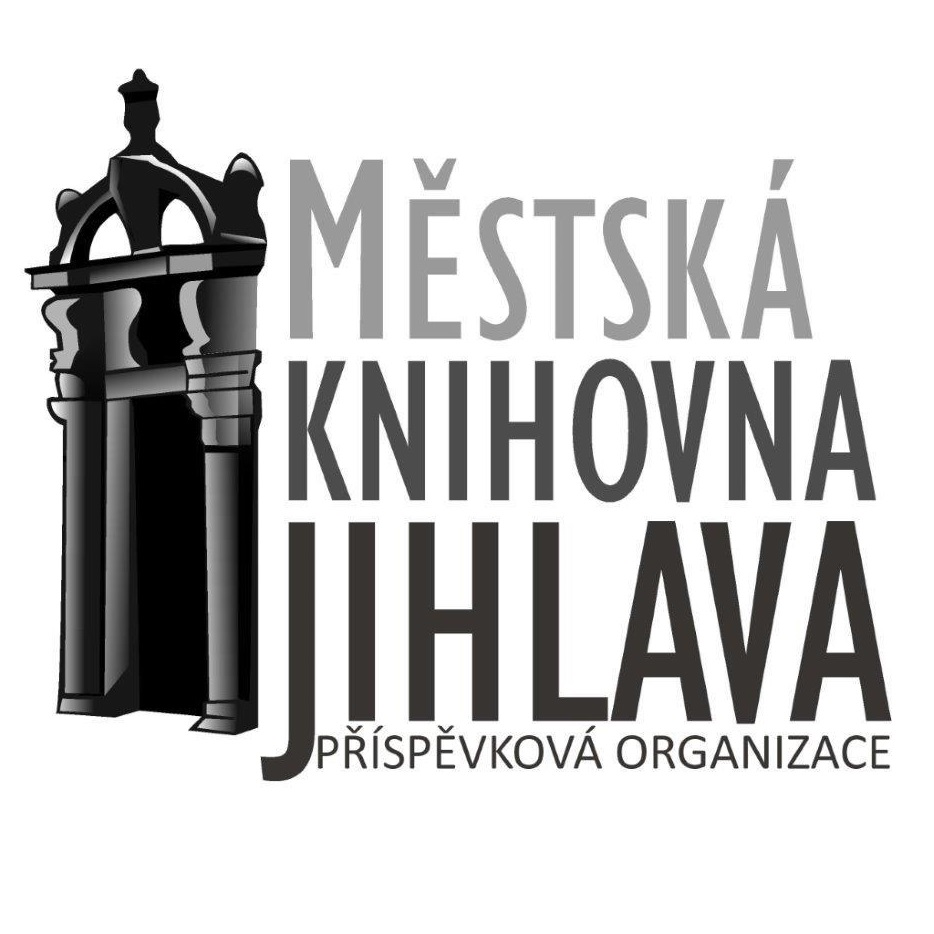 Městská knihovna Jihlava, příspěvková organizaceMěstská knihovna Jihlava, příspěvková organizaceMěstská knihovna Jihlava, příspěvková organizaceMěstská knihovna Jihlava, příspěvková organizaceMěstská knihovna Jihlava, příspěvková organizaceMěstská knihovna Jihlava, příspěvková organizaceMěstská knihovna Jihlava, příspěvková organizaceMěstská knihovna Jihlava, příspěvková organizaceMěstská knihovna Jihlava, příspěvková organizaceMěstská knihovna Jihlava, příspěvková organizaceMěstská knihovna Jihlava, příspěvková organizaceMěstská knihovna Jihlava, příspěvková organizaceMěstská knihovna Jihlava, příspěvková organizaceHluboká 109/1Hluboká 109/1Hluboká 109/1Hluboká 109/1Hluboká 109/1Hluboká 109/1Hluboká 109/1Hluboká 109/1586 01  Jihlava586 01  Jihlava586 01  Jihlava586 01  Jihlava586 01  Jihlava586 01  JihlavaDodavatelDodavatelIČO:68745222DIČ:CZ7502181456Martin BurianMartin BurianMartin BurianMartin BurianMartin BurianMartin BurianBankovní spojeníBankovní spojeníKe Střelnici 5348EKe Střelnici 5348EKe Střelnici 5348EKe Střelnici 5348EKe Střelnici 5348EKe Střelnici 5348EČíslo účtuČíslo účtuxxxxxxxxxxxxxxxxxxxxxxxxxxxxxxxxxxxxxxxxxxxxxxxxxxxxxxxxxxxxxxxxxxxxxxxxxxxxxxxxxxxxxxxxxxxxxxxxxxxxJihlavaJihlavaJihlavaJihlavaJihlavaJihlava586 01  Jihlava586 01  Jihlava586 01  Jihlava586 01  Jihlava586 01  Jihlava586 01  JihlavaObjednáváme:Objednáváme:Objednáváme:prodloužení AVG / 24 měs. /, cena 55 398 Kčprodloužení AVG / 24 měs. /, cena 55 398 Kčprodloužení AVG / 24 měs. /, cena 55 398 Kčprodloužení AVG / 24 měs. /, cena 55 398 Kčprodloužení AVG / 24 měs. /, cena 55 398 Kčprodloužení AVG / 24 měs. /, cena 55 398 Kčprodloužení AVG / 24 měs. /, cena 55 398 Kčprodloužení AVG / 24 měs. /, cena 55 398 Kčprodloužení AVG / 24 měs. /, cena 55 398 Kčprodloužení AVG / 24 měs. /, cena 55 398 Kčprodloužení AVG / 24 měs. /, cena 55 398 Kčprodloužení AVG / 24 měs. /, cena 55 398 KčObjednáváme : prodloužení AVG / antivirové zabezpečení /, 24 měsíců, cena 55 398 KčObjednáváme : prodloužení AVG / antivirové zabezpečení /, 24 měsíců, cena 55 398 KčObjednáváme : prodloužení AVG / antivirové zabezpečení /, 24 měsíců, cena 55 398 KčObjednáváme : prodloužení AVG / antivirové zabezpečení /, 24 měsíců, cena 55 398 KčObjednáváme : prodloužení AVG / antivirové zabezpečení /, 24 měsíců, cena 55 398 KčObjednáváme : prodloužení AVG / antivirové zabezpečení /, 24 měsíců, cena 55 398 KčObjednáváme : prodloužení AVG / antivirové zabezpečení /, 24 měsíců, cena 55 398 KčObjednáváme : prodloužení AVG / antivirové zabezpečení /, 24 měsíců, cena 55 398 KčObjednáváme : prodloužení AVG / antivirové zabezpečení /, 24 měsíců, cena 55 398 KčObjednáváme : prodloužení AVG / antivirové zabezpečení /, 24 měsíců, cena 55 398 KčObjednáváme : prodloužení AVG / antivirové zabezpečení /, 24 měsíců, cena 55 398 KčObjednáváme : prodloužení AVG / antivirové zabezpečení /, 24 měsíců, cena 55 398 KčObjednáváme : prodloužení AVG / antivirové zabezpečení /, 24 měsíců, cena 55 398 KčObjednáváme : prodloužení AVG / antivirové zabezpečení /, 24 měsíců, cena 55 398 KčObjednáváme : prodloužení AVG / antivirové zabezpečení /, 24 měsíců, cena 55 398 KčV  JihlavěV  JihlavěDne:10.01.2023Vyřizuje:XxxxxxxxxxxxxxxxxxxTelefon:XxxxxxxxxxxxxxxxxxxE-mail:xxxxxxxxxxxxxxxxxxxPotvrzenou objednávku vraťte na výše uvedenou adresuPotvrzenou objednávku vraťte na výše uvedenou adresu